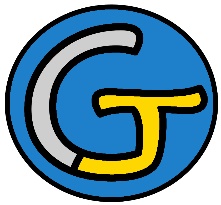 Rallye Lecture Cycle 3Six contes orientauxCécile Alix (éditions Lire C’est Partir)Six contes orientauxCécile Alix (éditions Lire C’est Partir)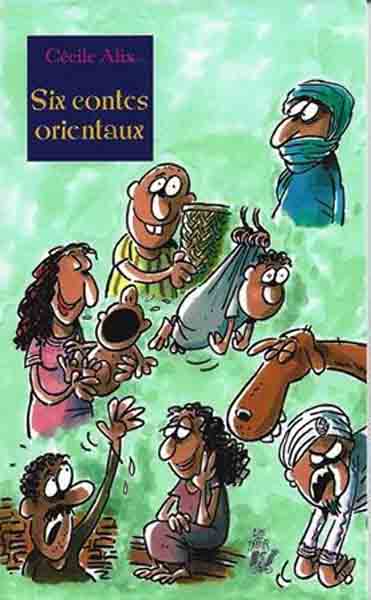 La vie est belle !La vie est belle !La fille du marchand de babouches1 - Quel est le premier animal qui court après Nourdine ?	a) Il s’agit d’un cheval.	b) Il s’agit d’un chien.	c) Il s’agit d’un guépard.1 - Quel est le premier animal qui court après Nourdine ?	a) Il s’agit d’un cheval.	b) Il s’agit d’un chien.	c) Il s’agit d’un guépard.6 - Quel est le premier vœu que fait Meriam ?	a) Elle souhaite être très riche.	b) Elle souhaite être la plus jolie du village.	c) Elle souhaite être fille de pâtissier.2 - Quel fruit Nourdine mange-t-il à la fin de l’histoire ?	a) Nourdine mange une fraise.	b) Nourdine mange une figue.	c) Nourdine mange une orange.2 - Quel fruit Nourdine mange-t-il à la fin de l’histoire ?	a) Nourdine mange une fraise.	b) Nourdine mange une figue.	c) Nourdine mange une orange.7 - À la fin de l’histoire, quel est le métier du père de Meriam ?	a) Il est ministre.	b) Il est cuisinier.	c) Il est génie.Le plus grand chef du mondeLe plus grand chef du mondeZalim le terriblissime3 - De quoi Bilal est-il le chef ? 	a) Bilal est le chef de sa maison.	b) Bilal est le chef de son village.	c) Bilal est le chef de son pays.3 - De quoi Bilal est-il le chef ? 	a) Bilal est le chef de sa maison.	b) Bilal est le chef de son village.	c) Bilal est le chef de son pays.8 - Quel est le plus gros défaut de Zalim ?	a) Il ne donne jamais rien.	b) Il est paresseux.	c) Il oublie tout.4 - D’après Leïla, qui est le plus grand chef du monde ?	a) C’est son bébé.	b) C’est son dromadaire.	c) C’est son père.4 - D’après Leïla, qui est le plus grand chef du monde ?	a) C’est son bébé.	b) C’est son dromadaire.	c) C’est son père.9 - Qui arrive à sauver Zalim ?	a) C’est un jeune garçon qui le sauve.	b) C’est une paysanne qui le sauve.	c) Personne : Zalim meurt.Le panier d’osierLe panier d’osierLe vieux puits5 - Que doit faire Yani de son panier d’osier ?	a) Il doit aller faire les courses pour son grand-père.	b) Il doit y mettre ce qu’il pense important.	c) Il doit s’en servir pour faire des briques.5 - Que doit faire Yani de son panier d’osier ?	a) Il doit aller faire les courses pour son grand-père.	b) Il doit y mettre ce qu’il pense important.	c) Il doit s’en servir pour faire des briques.10 - Que fait Loubna en voyant son frère au fond du puits ?	a) Elle lui lance une corde.	b) Elle l’encourage à remonter.	c) Elle le laisse où il est.Rallye Lecture Cycle 3Rallye Lecture Cycle 3Rallye Lecture Cycle 3Rallye Lecture Cycle 3Rallye Lecture Cycle 3Six contes orientauxCécile Alix (éditions Lire C’est Partir)Six contes orientauxCécile Alix (éditions Lire C’est Partir)Six contes orientauxCécile Alix (éditions Lire C’est Partir)Six contes orientauxCécile Alix (éditions Lire C’est Partir)Six contes orientauxCécile Alix (éditions Lire C’est Partir)Six contes orientauxCécile Alix (éditions Lire C’est Partir)Six contes orientauxCécile Alix (éditions Lire C’est Partir)Six contes orientauxCécile Alix (éditions Lire C’est Partir)CORRECTIONCORRECTIONCORRECTIONCORRECTIONCORRECTION1 - Quel est le premier animal qui court après Nourdine ?c) Il s’agit d’un guépard.1 - Quel est le premier animal qui court après Nourdine ?c) Il s’agit d’un guépard.1 - Quel est le premier animal qui court après Nourdine ?c) Il s’agit d’un guépard.1 - Quel est le premier animal qui court après Nourdine ?c) Il s’agit d’un guépard.1 - Quel est le premier animal qui court après Nourdine ?c) Il s’agit d’un guépard.1 - Quel est le premier animal qui court après Nourdine ?c) Il s’agit d’un guépard.1 - Quel est le premier animal qui court après Nourdine ?c) Il s’agit d’un guépard.6 - Quel est le premier vœu que fait Meriam ?c) Elle souhaite être fille de pâtissier.6 - Quel est le premier vœu que fait Meriam ?c) Elle souhaite être fille de pâtissier.6 - Quel est le premier vœu que fait Meriam ?c) Elle souhaite être fille de pâtissier.6 - Quel est le premier vœu que fait Meriam ?c) Elle souhaite être fille de pâtissier.6 - Quel est le premier vœu que fait Meriam ?c) Elle souhaite être fille de pâtissier.6 - Quel est le premier vœu que fait Meriam ?c) Elle souhaite être fille de pâtissier.2 - Quel fruit Nourdine mange-t-il à la fin de l’histoire ?b) Nourdine mange une figue.2 - Quel fruit Nourdine mange-t-il à la fin de l’histoire ?b) Nourdine mange une figue.2 - Quel fruit Nourdine mange-t-il à la fin de l’histoire ?b) Nourdine mange une figue.2 - Quel fruit Nourdine mange-t-il à la fin de l’histoire ?b) Nourdine mange une figue.2 - Quel fruit Nourdine mange-t-il à la fin de l’histoire ?b) Nourdine mange une figue.2 - Quel fruit Nourdine mange-t-il à la fin de l’histoire ?b) Nourdine mange une figue.2 - Quel fruit Nourdine mange-t-il à la fin de l’histoire ?b) Nourdine mange une figue.7 - À la fin de l’histoire, quel est le métier du père de Meriam ?a) Il est ministre.7 - À la fin de l’histoire, quel est le métier du père de Meriam ?a) Il est ministre.7 - À la fin de l’histoire, quel est le métier du père de Meriam ?a) Il est ministre.7 - À la fin de l’histoire, quel est le métier du père de Meriam ?a) Il est ministre.7 - À la fin de l’histoire, quel est le métier du père de Meriam ?a) Il est ministre.7 - À la fin de l’histoire, quel est le métier du père de Meriam ?a) Il est ministre.3 - De quoi Bilal est-il le chef ? b) Bilal est le chef de son village.3 - De quoi Bilal est-il le chef ? b) Bilal est le chef de son village.3 - De quoi Bilal est-il le chef ? b) Bilal est le chef de son village.3 - De quoi Bilal est-il le chef ? b) Bilal est le chef de son village.3 - De quoi Bilal est-il le chef ? b) Bilal est le chef de son village.3 - De quoi Bilal est-il le chef ? b) Bilal est le chef de son village.3 - De quoi Bilal est-il le chef ? b) Bilal est le chef de son village.8 - Quel est le plus gros défaut de Zalim ?a) Il ne donne jamais rien.8 - Quel est le plus gros défaut de Zalim ?a) Il ne donne jamais rien.8 - Quel est le plus gros défaut de Zalim ?a) Il ne donne jamais rien.8 - Quel est le plus gros défaut de Zalim ?a) Il ne donne jamais rien.8 - Quel est le plus gros défaut de Zalim ?a) Il ne donne jamais rien.8 - Quel est le plus gros défaut de Zalim ?a) Il ne donne jamais rien.4 - D’après Leïla, qui est le plus grand chef du monde ?a) C’est son bébé.4 - D’après Leïla, qui est le plus grand chef du monde ?a) C’est son bébé.4 - D’après Leïla, qui est le plus grand chef du monde ?a) C’est son bébé.4 - D’après Leïla, qui est le plus grand chef du monde ?a) C’est son bébé.4 - D’après Leïla, qui est le plus grand chef du monde ?a) C’est son bébé.4 - D’après Leïla, qui est le plus grand chef du monde ?a) C’est son bébé.4 - D’après Leïla, qui est le plus grand chef du monde ?a) C’est son bébé.9 - Qui arrive à sauver Zalim ?c) Personne : Zalim meurt.9 - Qui arrive à sauver Zalim ?c) Personne : Zalim meurt.9 - Qui arrive à sauver Zalim ?c) Personne : Zalim meurt.9 - Qui arrive à sauver Zalim ?c) Personne : Zalim meurt.9 - Qui arrive à sauver Zalim ?c) Personne : Zalim meurt.9 - Qui arrive à sauver Zalim ?c) Personne : Zalim meurt.5 - Que doit faire Yani de son panier d’osier ?b) Il doit y mettre ce qu’il pense important.5 - Que doit faire Yani de son panier d’osier ?b) Il doit y mettre ce qu’il pense important.5 - Que doit faire Yani de son panier d’osier ?b) Il doit y mettre ce qu’il pense important.5 - Que doit faire Yani de son panier d’osier ?b) Il doit y mettre ce qu’il pense important.5 - Que doit faire Yani de son panier d’osier ?b) Il doit y mettre ce qu’il pense important.5 - Que doit faire Yani de son panier d’osier ?b) Il doit y mettre ce qu’il pense important.5 - Que doit faire Yani de son panier d’osier ?b) Il doit y mettre ce qu’il pense important.10 - Que fait Loubna en voyant son frère au fond du puits ?c) Elle le laisse où il est.10 - Que fait Loubna en voyant son frère au fond du puits ?c) Elle le laisse où il est.10 - Que fait Loubna en voyant son frère au fond du puits ?c) Elle le laisse où il est.10 - Que fait Loubna en voyant son frère au fond du puits ?c) Elle le laisse où il est.10 - Que fait Loubna en voyant son frère au fond du puits ?c) Elle le laisse où il est.10 - Que fait Loubna en voyant son frère au fond du puits ?c) Elle le laisse où il est.Question1234455678910Points111111111111